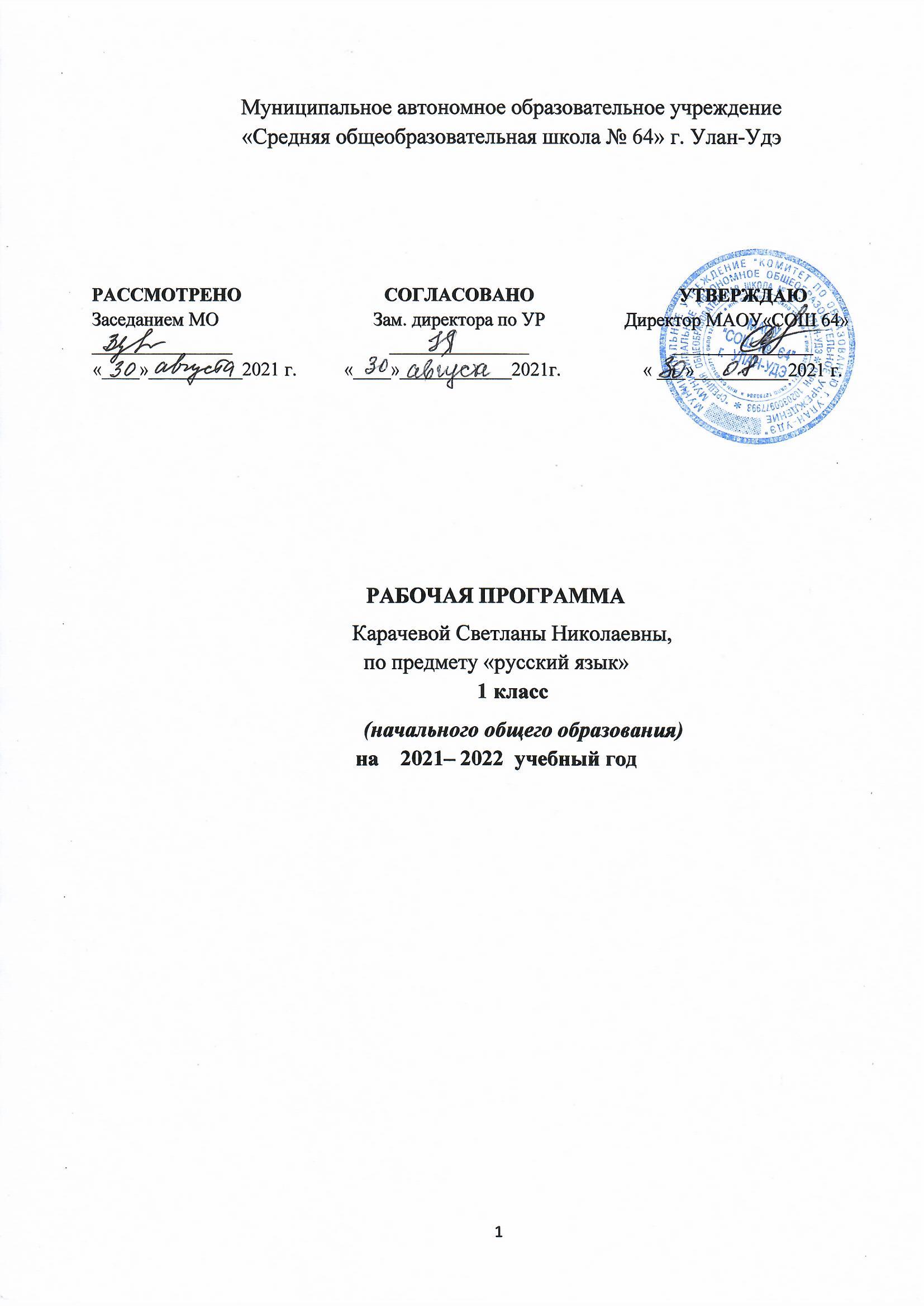 ПОЯСНИТЕЛЬНАЯ ЗАПИСКАВ соответствии с п.19.5 ФГОС НОО (в редакции   Приказа  Минобрнауки России от 29.12.2014 г. №1643)  рабочая программа включает восемь разделов:пояснительную записку, в которой  конкретизируются общие цели начального общего образования с учетом специфики  учебного предметаобщую характеристику учебного предмета описание места учебного предмета в учебном планеописание ценностных ориентиров  содержания учебного предметаличностные, метапредметные и предметные результаты освоения учебного предмета содержание учебного предмета тематическое планирование с определением основных видов деятельности обучающихсяописание  материально – технического  обеспечения  образовательной деятельностиРабочая программа по учебному  предмету  «Изобразительное искусство»  для  1 «Г» класса  разработана  на основе следующих нормативных документов:Рабочая программа составлена на основе примерной  программы по изобразительному искусству (Примерные   программы начального общего образования. М.: Просвещение.) и авторской программы (Шпикалова Т.Я., Ершова Л.В.  Изобразительное искусство. Рабочие программы. Предметная линия учебников системы «Перспектива». 1-4 классы.  М.:  Просвещение. .), а также планируемых результатов начального общего образования.Рабочая программа ориентирована на использование учебно - методического комплекса: Т.Я. Шпикалова, Л.В. Ершова. Изобразительное искусство. Учебник.  1 класс. М.: Просвещение. .Т.Я. Шпикалова, Л.В. Ершова. Изобразительное искусство. Творческая тетрадь.  1 класс. М.: Просвещение. .Т. Я. Шпикалова. Методическое пособие к учебнику «Изобразительное искусство. 1 класс». М.: Просвещение. .Цели и задачи курсавоспитание эстетических чувств, интереса к изобразительному  искусству;обогащение нравственного опыта, представлений о добре и зле; воспитание нравственных чувств, уважения к культуре народов многонациональной России и других стран; готовность и способность выражать и отстаивать свою общественную позицию в искусстве и через искусство;развитие воображения, желания и умения подходить к любой  своей деятельности творчески, способности к восприятию искусства и окружающего мира, умений и навыков сотрудничества в художественной деятельности.Перечисленные цели реализуются в конкретных задачах обучения:развитие способностей к художественно-образному, эмоционально-ценностному восприятию произведений изобразительного искусства, выражению в творческих работах своего отношения к окружающему миру;совершенствование эмоционально-образного восприятия произведений искусства и окружающего мира;развитие способности видеть проявление художественной культуры в реальной жизни (музеи, архитектура, дизайн, скульптура и др.);освоение первоначальных знаний   о пластических искусствах:  изобразительных, декоративно-прикладных, архитектуре и дизайне— их роли в жизни человека и общества;овладение элементарной художественной грамотой; формирование художественного кругозора и приобретение опыта работы в различных  видах художественно-творческой деятельности, разными художественными материалами; совершенствование эстетического вкуса.Задачи  курса:совершенствование эмоционально – образного восприятия искусства и окружающего мира;развитие способности видеть проявление художественной культуры в реальной жизни (музеи, архитектура, дизайн и др);формирование навыков работы с различными художественными материалами.ОБЩАЯ ХАРАКТЕРИСТИКА УЧЕБНОГО ПРЕДМЕТАЦель учебного предмета «Изобразительное искусство» в общеобразовательной школе — формирование художественной культуры учащихся как неотъемлемой части культуры духовной, т. е. культуры мироотношений, выработанных поколениями. Эти ценности как высшие ценности человеческой цивилизации, накапливаемые искусством, должны быть средством очеловечения, формирования нравственно-эстетической отзывчивости на прекрасное и безобразное в жизни и искусстве, т. е. зоркости души ребенка.В основу программы положены идеи и положения Федерального государственного образовательного стандарта начального общего образования и Концепции духовно-нравственного развития и воспитания личности гражданина России.Курс разработан как целостная система введения в художественную культуру и включает в себя на единой основе изучение всех основных видов пространственных (пластических) искусств: изобразительных — живопись, графика, скульптура; конструктивных — архитектура, дизайн; различных видов декоративно-прикладного искусства, народного искусства  —   традиционного крестьянского и народных промыслов, а также постижение роли художника в синтетических (экранных) искусствах — искусстве книги, театре, кино и т.д. Они изучаются в контексте взаимодействия с другими искусствами, а также в контексте конкретных связей с жизнью общества и человека.Систематизирующим методом является выделение трех основных видов художественной деятельности для визуальных пространственных искусств:—  изобразительная художественная деятельность;
—  декоративная художественная деятельность;
—  конструктивная художественная деятельность.ОПИСАНИЕ МЕСТА УЧЕБНОГО ПРЕДМЕТАВ соответствии с требованиями Федерального государственного образовательного стандарта начального общего образования учебный предмет «Изобразительное  искусство» изучается с 1-го по 4-й класс.  «Изобразительное искусство» относится  к предметной области «Искусство» и реализуется за счет часов, предусмотренных обязательной частью учебного плана начального общего образования.  В соответствии с учебным планом МАОУ «Средняя общеобразовательная школа №64» г. Улан-Удэ на предмет «Изобразительное искусство» в 1 классе отводится 1 час в неделю при 33-х учебных неделях. Рабочей программой запланировано 33 ч, что соответствует учебному плану.ОПИСАНИЕ ЦЕННОСТНЫХ ОРИЕНТИРОВ СОДЕРЖАНИЯ УЧЕБНОГО ПРЕДМЕТА Уникальность и значимость учебного курса определяются нацеленностью на духовно-нравственное воспитание и развитие способностей и творческого потенциала ребёнка, формирование ассоциативно-образного пространственного мышления, интуиции. У младших школьников развивается способность восприятия сложных объектов и явлений, их эмоционального оценивания.Доминирующее значение имеет направленность курса на развитие эмоционально-ценностного отношения ребёнка к миру, его духовно-нравственное воспитание.Овладение основами художественного языка, получение эмоционально-ценностного опыта, эстетического восприятия мира и художественно-творческой деятельности помогут младшим школьникам при освоении смежных дисциплин, а в дальнейшем станут основой отношения растущего человека к себе, окружающим людям, природе, науке, искусству и культуре в целом.Направленность на деятельностный и проблемный подходы в обучении искусству диктует необходимость для ребёнка экспериментирования с разными художественными материалами, понимания их свойств и возможностей для создания выразительного образа. Разнообразие художественных материалов и техник, используемых на уроках, поддерживает интерес учащихся к художественному творчеству.Ценность жизни – признание человеческой жизни и существования живого в природе и материальном мире в целом как величайшей ценности, как основы для подлинного художественно-эстетического, эколого-технологического сознания. Ценность природы основывается на общечеловеческой ценности жизни, на осознании себя частью природного мира частью живой и неживой природы. Любовь к природе означает, прежде всего бережное отношение к ней как к среде обитания и выживания человека, а также переживание чувства красоты, гармонии, её совершенства, сохранение и приумножение её богатства, отражение в художественных произведениях, предметах декоративно-прикладного искусства. Ценность человека как разумного существа, стремящегося к добру, самосовершенствованию и самореализации, важность и необходимость соблюдения здорового образа жизни в единстве его составляющих: физическом, психическом и социально-нравственном здоровье. Ценность добра – направленность человека на развитие и сохранение жизни, через сострадание и милосердие, стремление помочь ближнему, как проявление высшей человеческой способности любви. Ценность истины – это ценность научного познания как части культуры человечества, разума, понимания сущности бытия, мироздания. Ценность семьи как первой и самой значимой для развития ребёнка социальной и образовательной среды, обеспечивающей преемственность художественно-культурных, этнических традиций народов России от поколения к поколению и тем самым жизнеспособность российского общества. Ценность труда и творчества как естественного условия человеческой жизни, потребности творческой самореализации, состояния нормального человеческого существования. Ценность свободы как свободы выбора человеком своих мыслей и поступков, но свободы естественно ограниченной нормами, правилами, законами общества, членом которого всегда по всей социальной сути является человек. Ценность социальной солидарности как признание прав и свобод человека, обладание чувствами справедливости, милосердия, чести, достоинства по отношению к себе и к другим людям. Ценность гражданственности– осознание человеком себя как члена общества, народа, представителя страны и государства. Ценность патриотизма - одно из проявлений духовной зрелости человека, выражающееся в любви к России, народу, малой родине, в осознанном желании служить Отечеству. Ценность человечества как части мирового сообщества, для существования и прогресса которого необходимы мир, сотрудничество народов и уважение к многообразию их культур.ЛИЧНОСТНЫЕ, МЕТАПРЕДМЕТНЫЕ И ПРЕДМЕТНЫЕ РЕЗУЛЬТАТЫ ОСВОЕНИЯ УЧЕБНОГО ПРЕДМЕТАПредставленная программа обеспечивает достижение  личностных,  метапредметных и предметных результатов.Личностные  результаты:1) формирование основ российской гражданской идентичности, чувства гордости за свою Родину, российский народ и историю России, осознание своей этнической и национальной принадлежности, формирование ценностей многонационального российского общества; становление гуманистических демократических ценностных ориентаций;2) формирование целостного, социально ориентированного  взгляда на мир в его органическом единстве и разнообразии природы, народов, культур и религий;3) формирование уважительного отношения к иному мнению, истории и культуре других народов;4) овладение начальными навыками адаптации в динамично  изменяющемся и развивающемся мире;5) принятие и освоение социальной роли обучающегося, развитие  мотивов учебной деятельности и формирование личностного смысла учения;6) формирование эстетических потребностей, ценностей и чувств;7) развитие этических чувств, доброжелательности и эмоционально- нравственной отзывчивости, понимания и сопереживания чувствам других людей;8) развитие навыков сотрудничества со взрослыми и сверстниками в разных социальных ситуациях, умения не создавать конфликтов и находить выходы из спорных ситуаций;9) формирование установки на безопасный, здоровый образ  жизни, наличие мотивации к творческому труду, работе на результат, бережному отношению к материальным и духовным ценностям.Метапредметные результаты:1) овладение способностью принимать и сохранять цели и задачи учебной деятельности, поиска средств её осуществления;2) освоение способов решения проблем творческого и поискового характера;3) формирование умения планировать, контролировать и  оценивать учебные действия в соответствии с поставленной задачей и  условиями её реализации; определять наиболее эффективные способы достижения результата;4) формирование умения понимать причины успеха/неуспеха учебной деятельности и способности конструктивно действовать даже в ситуациях неуспеха;5) использование знаково-символических средств представления  информации для создания моделей изучаемых объектов и процессов, схем решения учебных и практических задач;6) активное использование речевых средств информации и коммуникационных технологий (далее—ИКТ) для решения коммуникативных и познавательных задач;7) использование различных способов поиска (в справочных  источниках и открытом учебном информационном пространстве сети  Интернет), сбора, обработки, анализа, организации, передачи и  интерпретации информации в соответствии с коммуникативными и  познавательными задачами и технологиями учебного предмета; в том числе умение вводить текст с помощью клавиатуры, фиксировать (записывать) в цифровой форме измеряемые величины и анализировать изображения, звуки, готовить своё выступление и выступать с аудио, видео  и графическим сопровождением; соблюдать нормы информационной избирательности, этики и этикета;8) овладение навыками смыслового чтения текстов различных стилей и жанров в соответствии с целями и задачами;9) овладение логическими действиями сравнения, анализа, синтеза, обобщения, классификации по родовидовым признакам, установления аналогий и причинно-следственных связей, построения рассуждений, отнесения к известным понятиям;10) готовность слушать собеседника и вести диалог; готовность  признавать возможность существования различных точек зрения и права каждого иметь свою; излагать своё мнение и аргументировать свою точку зрения и оценку событий;11) определение общей цели и путей её достижения; умение договариваться о распределении функций и ролей в совместной деятельности; осуществлять взаимный контроль в совместной деятельности, адекватно оценивать собственное поведение и поведение окружающих;12) овладение базовыми предметными и межпредметными понятиями, отражающими существенные связи и отношения между объектами и  процессами.Предметные результаты:1) сформированность первоначальных представлений о роли изобразительного искусства в жизни человека, его роли в духовно- нравственном развитии человека;2) сформированность основ художественной культуры, в том числе  на материале художественной культуры родного края, эстетического  отношения к миру; понимание красоты как ценности; потребности в  художественном творчестве и в общении с искусством;3) овладение практическими умениями и навыками в восприятии, анализе и оценке произведений искусства;4) овладение элементарными практическими умениями и навыками  в различных видах художественной деятельности (рисунке, живописи,  скульптуре, декоративно-прикладной деятельности, художественном  конструировании), а также в специфических формах художественной  деятельности, базирующихся на ИКТ (цифровая фотография, видеозапись, элементы мультипликации и пр.).Уровни освоения  программ начального общего образования.Базовый уровень (обучающийся научится):различать виды художественной деятельности (рисунок, живопись, скульптура, художественное конструирование и дизайн, декоративно - прикладное искусство) и участвовать в художественно - творческой деятельности, используя различные художественные материалы и приемы работы с ними для передачи собственного замысла;различать основные виды и жанры пластических искусств;эмоционально - ценностно относиться к природе, человеку, обществу; различать и передавать в художественно – творческой деятельности характер, эмоциональные состояния и свое отношение к ним средствами художественного языка;узнавать, воспринимать, описывать и эмоционально оценивать шедевры русского и мирового искусства, изображающие  природу, человека, различные стороны (разнообразие, красоту, трагизм и т. д.) окружающего мира и жизненных явлений;называть ведущие художественные музеи России и художественные музеи своего региона;создавать простые композиции на заданную тему на плоскости и в пространстве;использовать выразительные средства изобразительного искусства: композицию, форму, ритм, линию, цвет, объем, фактуру; различные художественные материалы для воплощения собственного художественно - творческого замысла;различать основные и составные, теплые и холодные цвета; изменять их эмоциональную напряженность с помощью смешивания с белой и черной красками; использовать их для передачи художественного замысла в собственной учебно - творческой деятельности;создавать средствами живописи, графики, скульптуры, декоративно - прикладного искусства образ человека: передавать  на плоскости и в объеме пропорции лица, фигуры; передавать характерные черты внешнего облика, одежды, украшений человека;наблюдать, сравнивать, сопоставлять и анализировать геометрическую форму предмета; изображать предметы различной  формы; использовать простые формы для создания выразительных образов в живописи, скульптуре, графике, художественном конструировании;использовать декоративные элементы, геометрические, растительные узоры для украшения своих изделий и предметов  быта; использовать ритм и стилизацию форм для создания орнамента; передавать в собственной художественно – творческой деятельности специфику стилистики произведений народных художественных промыслов в России (с учетом местных условий);осознавать главные темы искусства и отражать их в собственной художественно - творческой деятельности;выбирать художественные материалы, средства художественной выразительности для создания образов природы, человека, явлений и передачи своего отношения к ним;решать художественные задачи с опорой на правила перспективы, цветоведения, усвоенные способы действия;передавать характер и намерения объекта (природы, человека, сказочного героя, предмета, явления и т. д.) в живописи, графике и скульптуре, выражая свое отношение к качествам данного объекта.Возможный уровень (обучающийся получит возможность научиться):воспринимать произведения изобразительного искусства, участвовать в обсуждении их содержания и выразительных средств, различать сюжет и содержание в знакомых произведениях;видеть проявления прекрасного в произведениях искусства (картины, архитектура, скульптура и т.д. в природе, на улице, в быту);высказывать аргументированное суждение о художественных произведениях, изображающих природу и человека в различных эмоциональных состояниях;пользоваться средствами выразительности языка живописи, графики, скульптуры, декоративно-прикладного искусства, художественного конструирования в собственной художественно-творческой деятельности; передавать разнообразные эмоциональные состояния, используя различные оттенки цвета, при создании живописных композиций на заданные темы;моделировать новые формы, различные ситуации путём трансформации известного, создавать новые образы природы, человека, фантастического существа и построек средствами изобразительного искусства и компьютерной графики;выполнять простые рисунки и орнаментальные композиции, используя язык компьютерной графики в программе Paint.видеть, чувствовать и изображать красоту и разнообразие природы, человека, зданий, предметов;понимать и передавать в художественной работе разницу представлений о красоте человека в разных культурах мира, проявлять терпимость к другим вкусам и мнениям;изображать пейзажи, натюрморты, портреты, выражая к ним своё отношение;изображать многофигурные композиции на значимые жизненные темы и участвовать в коллективных работах на эти темы.СОДЕРЖАНИЕ УЧЕБНОГО ПРЕДМЕТАВИДЫ ХУДОЖЕСТВЕННОЙ ДЕЯТЕЛЬНОСТИВосприятие произведений искусства.Особенности художественного творчества: художник и зритель. Образная сущность искусства: художественный образ, его условность, передача общего через единичное. Отражение в произведениях пластических искусств  общечеловеческих идей о нравственности и эстетике: отношение к природе, человеку и обществу. Фотография и произведение изобразительного искусства: сходство и различия. Человек, мир природы в реальной жизни: образы человека, природы в искусстве.Представления о богатстве и разнообразии художественной культуры  (на примере культуры народов России). Выдающиеся представители  изобразительного искусства народов России (по выбору). Ведущие  художественные музеи России (ГТГ, Русский музей, Эрмитаж) и  региональные музеи. Восприятие и эмоциональная оценка шедевров  русского и мирового искусства. Представление о роли изобразительных  (пластических) искусств в повседневной жизни человека, в организации  его материального окружения.Рисунок.Материалы для рисунка: карандаш, ручка, фломастер, уголь, пастель, мелки и т. д. Приёмы работы с различными графическими материалами.Роль рисунка в искусстве: основная и вспомогательная. Красота и разнообразие природы, человека, зданий, предметов, выраженные средствами рисунка. Изображение деревьев, птиц, животных: общие и характерные черты.Живопись.Живописные материалы. Красота и разнообразие природы, человека, зданий, предметов, выраженные средствами живописи. Цвет—основа языка живописи. Выбор средств художественной выразительности для создания живописного образа в соответствии с поставленными задачами. Образы природы и человека в живописи.Скульптура.Материалы скульптуры и их роль в создании выразительного образа. Элементарные приёмы работы с пластическими скульптурными материалами для создания выразительного образа (пластилин, глина—раскатывание, набор объёма, вытягивание формы).Объём—основа языка скульптуры. Основные темы скульптуры.Красота человека и животных, выраженная средствами скульптуры.Художественное конструирование и дизайн.Разнообразие материалов для художественного конструирования и моделирования (пластилин, бумага, картон и др.). Элементарные приёмы работы с различными материалами для создания выразительного образа (пластилин — раскатывание, набор объёма, вытягивание формы; бумага  и картон—сгибание, вырезание). Представление о возможностях использования навыков художественного конструирования и моделирования в жизни человека.Декоративно-прикладное искусство.Истоки декоративно-прикладного искусства и его роль в жизни человека. Понятие о синтетичном характере народной культуры (украшение жилища, предметов быта, орудий труда, костюма; музыка, песни, хороводы; былины, сказания, сказки). Образ человека в традиционной культуре.Представления народа о мужской и женской красоте, отражённые в изобразительном искусстве, сказках, песнях. Сказочные образы в народной культуре и декоративно-прикладном искусстве. Разнообразие форм в природе как основа декоративных форм в прикладном искусстве (цветы, раскраска бабочек, переплетение ветвей деревьев, морозные узоры на стекле и т. д.). Ознакомление с произведениями народных художественных промыслов в России (с учётом местных условий).воспитание эстетических чувств, интереса к изобразительному искусству; обогащение нравственного опыта, представлений о добре и зле; воспитание нравственных чувств, уважения к культуре многонациональной России и других стран; готовность и способность выражать и отстаивать свою гражданскую позицию в искусстве и через искусство;развитие  воображения, желания и умения подходить к любой своей деятельности творчески, способности к восприятию искусства и окружающего мира, умений и навыков сотрудничества в художественной деятельности;освоение первоначальных знаний  о пластических искусствах: изобразительных, декоративно – прикладных, архитектуре и дизайне – их роли в жизни человека и общества;овладение элементарной художественной грамотой; формирование художественного кругозора и приобретение опыта работы в различных видах художественно – творческой деятельности, с разными художественными материалами; совершенствование эстетического вкуса.СОДЕРЖАНИЕ УЧЕБНОГО КУРСА ЗА 1 КЛАССВосхитись красотой нарядной осени (8 ч)1. Какого цвета осень. Живая природа: цвет. Пейзаж в живописи (1 ч). Восприятие осени в природе и в произведениях русских художников начала XX в. Наблюдение природы и природных явлений, различение их характера и эмоциональны состояний. Живопись. Изображение природы разных географических широт. Сходство и различие в создании образа осени в произведениях разных видов искусства.2. Твой осенний букет. Декоративная композиция (1 ч). Основные содержательные линии. Разнообразие форм в природе как основа декоративных форм в прикладном искусстве. Композиция.3. Осенние перемены в природе. Пейзаж: композиция, пространство, планы (1 ч). Наблюдение природы и природных явлений, различение их характера и эмоциональных состояний. Разница в изображении природы в разное время года, суток, в различную погоду. Образы природы и человека в живописи. Красота различных состояний осенней природы и художественные выразительные средства её передачи в живописи.4. В сентябре у рябины именины. Декоративная композиция (1 ч). Красота и разнообразие природы, выраженные средствами живописи. Природные формы в декоративно-прикладном искусстве. Жанр пейзажа. Жанр натюрморта. Ознакомление с произведениями народных художественных промыслов в России (с учётом местных условий). 5. Щедрая осень. Живая природа: форма. Натюрморт: композиция (1 ч). Природные формы. Жанр натюрморта. Разнообразие форм предметного мира и передача их на плоскости с помощью цвета. Расположение предметов в натюрморте. Главное и второстепенное в композиции.6. В гостях у народного мастера С. Веселова. Орнамент народов России (1 ч). Ознакомление с произведениями народных художественных промыслов в России (с учётом местных условий). Народный мастер-хранитель древних традиций кистевого письма, основные элементы и цветовая гамма хохломского травного узора.7. Золотые травы России. Ритмы травного узора хохломы (1 ч). Представление о роли изобразительных (пластических) искусств в повседневной жизни человека, в организации его материальной среды. Ритм линий, пятен, цвета. 8. Наши достижения. Что я знаю и могу. Наш проект (1 ч). Демонстрация и обсуждение достигнутых результатов, чему научились: виды искусства (живопись, декоративная композиция), жанры (пейзаж, натюрморт), приёмы работы (кистевое письмо, раздельный мазок), художественные материалы и инструменты (кисть, тычок), средства выразительности (линия, цветовое пятно) в создании художественных образов.Любуйся узорами красавицы зимы (7 ч)1.О чём поведал каргопольский узор. Орнамент народов России (1 ч). Истоки декоративно-прикладного искусства и его роль в жизни человека. Ознакомление с произведениями народных художественных промыслов в России (с учётом местных условий). Ритм линий, пятен, цвета. 2.В гостях у народной мастерицы У.Бабкиной. Русская глиняная игрушка (1 ч). Сказочные образы в народной культуре и декоративно-прикладном искусстве. Представление о роли изобразительных (пластических) искусств в повседневной жизни человека, в организации его материального окружения. Связь изобразительного искусства с музыкой, песнями, танцами, былинами, сказаниями, сказками. 3. Зимнее дерево. Живая природа: пейзаж в графике (1 ч). Рисунок. Материалы для рисунка: карандаш, ручка, фломастер, уголь, пастель, мелки и т.д. Роль рисунка в искусстве: основная и вспомогательная. Красота и разнообразие природы, человека, зданий, предметов, выраженные средствами рисунка. Линия, штрих, пятно и художественный образ. Силуэт. 4.Зимний пейзаж: день и ночь. Зимний пейзаж в графике (1 ч). Наблюдение природы и природных явлений, различия их характера и эмоциональных состояний. Разница в изображении природы в разное время года, суток, в различную погоду. Пейзажи родной природы. Роль белой и чёрной краски в эмоциональном звучании и выразительности образа. 5.Белоснежные узоры. Вологодские кружева (1 ч). Изображение деревьев, птиц, животных: общие и характерные черты. Роль рисунка в искусстве: основная и вспомогательная. Многообразие линий (тонкие, толстые, прямые, волнистые, плавные, острые, закруглённые, спиралью, летящие). Передача с помощью линии эмоционального состояния природы. 6.Цвета радуги в новогодних игрушках. Декоративная композиция (1 ч). Жанр натюрморта. Понятия ближе — больше, дальше — меньше, загораживание. Способы передачи объёма на плоскости. Ритм линий, пятен, цвета. Ритм в расположении новогодних игрушек на ёлке и на таблице; ритм разнообразных форм игрушек (круглых, вытянутых, овальных...), чередование цветных пятен, ритм размеров (больших и маленьких), ритм в декоре ёлочных украшений.7.Наши достижения. Я умею. Я могу. Наш проект (1 ч). Демонстрация достигнутых результатов в творческих работах первоклассников и обсуждение их по видам изобразительного искусства (живопись, графика, декоративно-прикладное искусство), жанрам (пейзаж, декоративная композиция), по видам народного искусства (орнамент, народная глиняная игрушка, кружево), средствам художественной выразительности (линии, цветные пятна) и приёмам (раздельный мазок, кистевое письмо, отпечаток тычком и др.); традиции празднования Нового года и Рождества в семье и в школе.Радуйся многоцветью весны и лета (15 ч)1. По следам зимней сказки. Декоративная композиция (1 ч). Сказочные образы в народной культуре и декоративно-прикладном искусстве. Важность ритма форм, цветных пятен, вертикальных и горизонтальных линий в декоративной композиции.2. Зимние забавы. Сюжетная композиция (1 ч). Человек, мир природы в реальной жизни: образы человека, природы в искусстве. Главное и второстепенное в композиции. Композиционный центр (зрительный центр композиции). Образы человека и природы в живописи. 3. Защитники земли Русской. Образ богатыря (1 ч). Образ защитника Отечества. Представления народа о мужской красоте, отражённые в изобразительном искусстве, сказках, былинах, песнях. Жанр портрета. Композиция портрета. Средства художественной выразительности в передаче стойкости и храбрости русских богатырей, их доброты и красоты; разнообразие в изображении фигуры воина (в дозоре, накануне сражения, в бою и т. д.) в боевом снаряжении и движении.4-5. Открой секреты Дымки. Русская глиняная игрушка (2 ч). Роль природных условий в характере традиционной культуры народов России. Представление о богатстве и разнообразии художественной культуры (на примере культуры народов России). Многообразие и особенности форм дымковской игрушки; многоцветность дымковского узора и его элементы.6. Краски природы в наряде русской красавицы. Народный костюм (1 ч). Представления о богатстве и разнообразии художественной культуры (на примере культуры народов России). Образ человека в традиционной культуре. Представления человека о мужской и женской красоте, отражённые в изобразительном искусстве, сказках, песнях.7. Вешние воды. Весенний пейзаж: цвет (1 ч). Образ природы и человека в живописи. Пейзажи разных географических широт. Разница в изображении природы в разное время года, суток, в различную погоду. Цвет. 8. Птицы — вестники весны. Декоративная композиция (1 ч). Пейзаж родной природы. Изображение деревьев, птиц, животных: общие и характерные черты. Использование различных художественных материалов и средств для создания выразительных образов природы. Особенности изображения весны в живописном пейзаже и декоративной композиции (плоскость, условность формы и цвета, ритм).9. «У Лукоморья дуб зелёный…» Дерево — жизни украшение. Образ дерева в искусстве (1 ч)Человек, мир природы в реальной жизни: образ человека, природы в искусстве. Природные формы. 10. О неразлучности доброты, красоты и фантазии. Образ сказочного героя (1 ч). Красота природы, человека, зданий, предметов, выраженные средствами рисунка. Изображение деревьев, птиц, животных: общие и характерные черты. Красота человека и животных, выраженная средствами скульптуры. Сказочные образы в народной культуре и декоративно-прикладном искусстве. 11—12. В царстве радуги-дуги. Основные и составные цвета (2 ч). Эмоциональные возможности цвета. Тёплые и холодные цвета. Основные и составные цвета. Практическое овладение основами цветоведения. Смешение цветов. Диалог об искусстве. Разнообразие цветов в природе и изобразительном искусстве.13. Красуйся красота по цветам лазоревым. Цвет и оттенки (1 ч). Пейзажи разных географических широт. Жанр натюрморта. Особенности передачи с помощью цветов и их оттенков восхищения весенней природой в произведениях живописцев и народных мастеров; способы получения разнообразных неярких и чистых оттенков цвета.14. Какого цвета страна родная. Пейзаж в живописи (1 ч). Пейзажи родной природы. Общность тематики, передаваемых чувств, отношения к природе в произведениях авторов - представителей разных культур, народов, стран.15. Наши достижения. Что я знаю и могу. Наши проекты (1 ч). Демонстрация и обсуждение достигнутых результатов, чему научились, с чем ознакомились: виды искусства (живопись, декоративная композиция), жанры (пейзаж, натюрморт, сюжетная картина), приёмы работы (кистевое письмо, раздельный мазок), художественные материалы, инструменты (кисть, тычок), средства выразительности (линия, цветовое пятно) в создании художественных образов.Резерв времени — 3 чТЕМАТИЧЕСКОЕ ПЛАНИРОВАНИЕ С ОПРЕДЕЛЕНИЕМ ОСНОВНЫХ ВИДОВ ДЕЯТЕЛЬНОСТИ ОБУЧАЮЩИХСЯ ПО УЧЕБНОМУ ПРЕДМЕТУПоследовательность изучения тем определяется в соответствии с авторской рабочей  программой  по  изобразительному искусству (Шпикалова Т.Я., Л.В. Ершова. Рабочие программы. Изобразительное искусство. Предметная линия учебников системы «Перспектива». 1-4 классы. М.: Просвещение. 2011 г.) и выбранным УМК.  Контроль и оценка результатов обучения осуществляется на основании локальных актов МАОУ «Средняя общеобразовательная школа №64» г. Улан-Удэ.Оценка предметных результатовОценка предметных результатов ведётся как в ходе текущего  контроля и промежуточной аттестации. Измерители  качества выполнения  федерального государственного  образовательного стандарта начального общего образования: устные ответы обучающихся,рисунки обучающихся,проектные работы обучающихся,комплексная оценка результатов обучения, включающая сформированность УУД,портфель достижений (накопительная оценка, полученная в ходе текущего и промежуточного оценивания).Оценка метапредметных результатов проводится в ходе различных процедур: решение задач творческого и поискового характера, учебное проектирование, итоговые проверочные работы, комплексные работы на межпредметной основе, мониторинг сформированности основных учебных умений. Оценка метапредметных результатов предполагает оценку универсальных учебных действий обучающихся (регулятивных, коммуникативных, познавательных)ОПИСАНИЕ МАТЕРИАЛЬНО - ТЕХНИЧЕСКОГО ОБЕСПЕЧЕНИЯ ОБРАЗОВАТЕЛЬНОЙ ДЕЯТЕЛЬНОСТИ№ п/пНормативные     документы1.Федеральный  государственный образовательный стандарт начального общего образования (Приказ Министерства образования и науки Российской Федерации от 06 октября 2009 г. № 373 «Об утверждении и введении в действие федерального государственного  образовательного стандарта начального общего образования» (зарегистрирован  Министерством юстиции Российской Федерации 22 декабря 2009 г., регистрационный номер №15785)  c изменениями, внесёнными  приказами  Министерства  образования и науки  Российской Федерации  от 26 ноября . №1241 (зарегистрирован Министерством юстиции Российской Федерации 4 февраля 2011 г., регистрационный номер №19707), от  22 сентября . №2357 (зарегистрирован Министерством юстиции Российской Федерации 12 декабря 2011 г., регистрационный номер  №2 2540), от 18 декабря . №1060 (зарегистрирован Министерством юстиции Российской Федерации  11 февраля 2013 г., регистрационный номер №26993) , от 19 декабря 2014 г. (зарегистрирован Министерством юстиции Российской Федерации  06  февраля 2015 г., регистрационный номер №35916)2.Приказ Министерства образования и науки РФ от 26 ноября . N 1241 "О внесении изменений в федеральный государственный образовательный стандарт начального общего образования, утверждённый приказом Министерства образования и науки Российской Федерации от 6 октября . N 3733.Приказ Министерства образования и науки Российской Федерации от 22 сентября . N 2357  "О внесении изменений в федеральный государственный образовательный стандарт начального общего образования, утверждённый приказом Министерства образования и науки Российской Федерации от 6 октября . N 373"4.Приказ Министерства образования и науки РФ от 18 декабря . N 1060 "О внесении изменений в федеральный государственный образовательный стандарт начального общего образования, утвержденный приказом Министерства образования и науки Российской Федерации от 6 октября . N 373"5.Приказ Министерства образования и науки Российской Федерации от 29 декабря 2014 г. «О внесении изменений в приказ Министерства образования и  науки Российской Федерации от  6 октября 2009 г. №373 «Об утверждении и введении в действие федерального государственного образовательного стандарта начального общего образования»6.Концепция духовно-нравственного развития  и воспитания  личности гражданина России7.Приказ Министерства образования и науки Российской Федерации  от 31 марта . № 253 «Об утверждении федерального перечня учебников, рекомендуемых к использованию при реализации имеющих государственную аккредитацию образовательных программ начального общего, основного общего, среднего общего образования».8.Базисный учебный (образовательный) план образовательных учреждений Российской Федерации, реализующих основную образовательную программу начального общего образования 9.Учебный план  МАОУ  «Средняя  общеобразовательная  школа  №64»  г. Улан-Удэ  на 2021/2022 учебный год10.Локальный акт МАОУ  «Средняя  общеобразовательная  школа  №64» г. Улан-Удэ  «Положение о рабочей программе учебных курсов, предметов, дисциплин (модулей) МАОУ  «Средняя общеобразовательная школа №64»  г. Улан-Удэ»№Название темыКоличествочасов попрограммеКоррекция часовКоличествочасов по тематическомупланированию1.Восхитись красотой нарядной осени.8 ч3 часа11 ч2.Любуйся узорами красавицы – зимы.7 ч-7 ч3.Радуйся многоцветью весны и лета.15 ч-15 ч4.Резерв времени 3 ч3 ч.ИтогоИтого33 ч3 ч33  чКАЛЕНДАРНО - ТЕМАТИЧЕСКОЕ ПЛАНИРОВАНИЕ (33 ЧАСА)КАЛЕНДАРНО - ТЕМАТИЧЕСКОЕ ПЛАНИРОВАНИЕ (33 ЧАСА)КАЛЕНДАРНО - ТЕМАТИЧЕСКОЕ ПЛАНИРОВАНИЕ (33 ЧАСА)КАЛЕНДАРНО - ТЕМАТИЧЕСКОЕ ПЛАНИРОВАНИЕ (33 ЧАСА)КАЛЕНДАРНО - ТЕМАТИЧЕСКОЕ ПЛАНИРОВАНИЕ (33 ЧАСА)КАЛЕНДАРНО - ТЕМАТИЧЕСКОЕ ПЛАНИРОВАНИЕ (33 ЧАСА)КАЛЕНДАРНО - ТЕМАТИЧЕСКОЕ ПЛАНИРОВАНИЕ (33 ЧАСА)КАЛЕНДАРНО - ТЕМАТИЧЕСКОЕ ПЛАНИРОВАНИЕ (33 ЧАСА)КАЛЕНДАРНО - ТЕМАТИЧЕСКОЕ ПЛАНИРОВАНИЕ (33 ЧАСА) № урокаТема урокаК-вочасовОсновные виды деятельности обучающихсяПланируемые   результатыПланируемые   результатыПланируемые   результатыДатаДата № урокаТема урокаК-вочасовОсновные виды деятельности обучающихсяЛичностные результатыМетапредметные результатыПредметные результатыпланфактВОСХИТИСЬ КРАСОТОЙ НАРЯДНОЙ ОСЕНИ (11 ч.)ВОСХИТИСЬ КРАСОТОЙ НАРЯДНОЙ ОСЕНИ (11 ч.)ВОСХИТИСЬ КРАСОТОЙ НАРЯДНОЙ ОСЕНИ (11 ч.)ВОСХИТИСЬ КРАСОТОЙ НАРЯДНОЙ ОСЕНИ (11 ч.)ВОСХИТИСЬ КРАСОТОЙ НАРЯДНОЙ ОСЕНИ (11 ч.)ВОСХИТИСЬ КРАСОТОЙ НАРЯДНОЙ ОСЕНИ (11 ч.)ВОСХИТИСЬ КРАСОТОЙ НАРЯДНОЙ ОСЕНИ (11 ч.)1.Узнай, какой видят осень поэты, художники, народные мастера. Какого цвета осень?Изображение золота осени. Экскурсия.1Особенности художественного творчества: художник и зритель.  Отражение в произведениях искусств человеческих чувств, отношения к природе на примере живописи.Предметные: научатся владеть техникой рисованияПознавательные :осознанное и произвольное высказывание об особенностях осенней природы .Регулятивные: планировать алгоритм действия по организации своего рабочего места.Коммуникативные: уметь строить высказывания.Личностные: понимать значение красоты  природыПредметные: научатся владеть техникой рисованияПознавательные :осознанное и произвольное высказывание об особенностях осенней природы .Регулятивные: планировать алгоритм действия по организации своего рабочего места.Коммуникативные: уметь строить высказывания.Личностные: понимать значение красоты  природыПредметные: научатся владеть техникой рисованияПознавательные :осознанное и произвольное высказывание об особенностях осенней природы .Регулятивные: планировать алгоритм действия по организации своего рабочего места.Коммуникативные: уметь строить высказывания.Личностные: понимать значение красоты  природы2.Земля – кормилица. Рисование с натуры овощей. Натюрморт.1 Основы изобразительного языка живописи. Композиция. Коллаж. Аппликация.Предметные :узнают о  форме , понятие мазок, пятно.Познавательные: узнавать  основные средства декоративно прикладного искусства.Регулятивные: осознавать ответственность за выполнение учебных действий.Коммуникативные: свободно высказывать своё мнение.Личностные: обогащать личный опыт.Предметные :узнают о  форме , понятие мазок, пятно.Познавательные: узнавать  основные средства декоративно прикладного искусства.Регулятивные: осознавать ответственность за выполнение учебных действий.Коммуникативные: свободно высказывать своё мнение.Личностные: обогащать личный опыт.Предметные :узнают о  форме , понятие мазок, пятно.Познавательные: узнавать  основные средства декоративно прикладного искусства.Регулятивные: осознавать ответственность за выполнение учебных действий.Коммуникативные: свободно высказывать своё мнение.Личностные: обогащать личный опыт.3.Щедра осенью Земля – матушка. Рисование с натуры фруктов. Композиция по представлению. Богатый урожай.1Отражение в произведениях искусств человеческих чувств, отношения к природе на примере живописи, поэзии, музыки.Предметные :узнают о  форме , понятие мазок, пятно.Познавательные: узнавать  основные средства декоративно прикладного искусства.Регулятивные: осознавать ответственность за выполнение учебных действий.Коммуникативные: свободно высказывать своё мнение.Личностные: обогащать личный опыт.Предметные :узнают о  форме , понятие мазок, пятно.Познавательные: узнавать  основные средства декоративно прикладного искусства.Регулятивные: осознавать ответственность за выполнение учебных действий.Коммуникативные: свободно высказывать своё мнение.Личностные: обогащать личный опыт.Предметные :узнают о  форме , понятие мазок, пятно.Познавательные: узнавать  основные средства декоративно прикладного искусства.Регулятивные: осознавать ответственность за выполнение учебных действий.Коммуникативные: свободно высказывать своё мнение.Личностные: обогащать личный опыт.4.О чем рассказали красочная осень и кисточки. Природа – художница. Сказка про осень. Рисование осеннего пейзажа.1Основы изобразительного языка живописи. Техника отдельного мазка.Предметные: узнают значение слов (художник, мастер ,палитра).Познавательные: создание творческого продукта. Регулятивные :  контролировать выполнения собственных элементов.Коммуникативные: вступать в коллективное сотрудничество.Личностные: проявлять интерес.Предметные: узнают значение слов (художник, мастер ,палитра).Познавательные: создание творческого продукта. Регулятивные :  контролировать выполнения собственных элементов.Коммуникативные: вступать в коллективное сотрудничество.Личностные: проявлять интерес.Предметные: узнают значение слов (художник, мастер ,палитра).Познавательные: создание творческого продукта. Регулятивные :  контролировать выполнения собственных элементов.Коммуникативные: вступать в коллективное сотрудничество.Личностные: проявлять интерес.5.В сентябре у рябины именины. Превращение в рябину точек и пятен.1Основы изобразительного языка живописи. Превращение пятна в изображение.Предметные :узнают об  образе рябины  в произведениях, строениеПознавательные :выделение и осмыслениеотдельных слов, терминов, понятий.Регулятивные: адекватно оценивать свои возможности.Коммуникативные: комментировать и учитывать высказывания партнёров.Личностные: иметь желание и учебную мотивацию.Предметные :узнают об  образе рябины  в произведениях, строениеПознавательные :выделение и осмыслениеотдельных слов, терминов, понятий.Регулятивные: адекватно оценивать свои возможности.Коммуникативные: комментировать и учитывать высказывания партнёров.Личностные: иметь желание и учебную мотивацию.Предметные :узнают об  образе рябины  в произведениях, строениеПознавательные :выделение и осмыслениеотдельных слов, терминов, понятий.Регулятивные: адекватно оценивать свои возможности.Коммуникативные: комментировать и учитывать высказывания партнёров.Личностные: иметь желание и учебную мотивацию.6.Осенью капуста-барыня. Рисование нарядной сечки с натуры или по представлению.1Понятие о силуэте и симметричном изображении. Элементы орнамента.Предметные :узнают о  форме , понятие мазок, пятно.Познавательные: узнавать  основные средства декоративно прикладного искусства.Регулятивные: осознавать ответственность за выполнение учебных действий.Коммуникативные: свободно высказывать своё мнение.Личностные: обогащать личный опыт.Предметные :узнают о  форме , понятие мазок, пятно.Познавательные: узнавать  основные средства декоративно прикладного искусства.Регулятивные: осознавать ответственность за выполнение учебных действий.Коммуникативные: свободно высказывать своё мнение.Личностные: обогащать личный опыт.Предметные :узнают о  форме , понятие мазок, пятно.Познавательные: узнавать  основные средства декоративно прикладного искусства.Регулятивные: осознавать ответственность за выполнение учебных действий.Коммуникативные: свободно высказывать своё мнение.Личностные: обогащать личный опыт.7.В гостях у народного мастера С. Веселова. Рисование кистью золотого петушка.1Освоение основ декоративно-прикладного искусства. Хохлома.Предметные: узнать смысл понятия хохлома. Познавательные :составление описания осенней природы. Регулятивные: осознавать ответственность за выполнение учебных действий.Коммуникативные: свободно высказывать своё мнение.Личностные: сохранять уверенность в себе.Предметные: узнать смысл понятия хохлома. Познавательные :составление описания осенней природы. Регулятивные: осознавать ответственность за выполнение учебных действий.Коммуникативные: свободно высказывать своё мнение.Личностные: сохранять уверенность в себе.Предметные: узнать смысл понятия хохлома. Познавательные :составление описания осенней природы. Регулятивные: осознавать ответственность за выполнение учебных действий.Коммуникативные: свободно высказывать своё мнение.Личностные: сохранять уверенность в себе.8. В чем секрет узора хохломы. Рисование кистью травного узора хохломы.1Повтор главных элементов травного орнамента Хохломы. Передача настроения в декоративной работе с помощью цвета. Хохлома. Выбор и применение выразительных средств    для реализации собственного замысла.Предметные :определять специфику изобразительного искусства..Познавательные: приведение поэтических, изобр. примеров изображения природы.Регулятивные: осознавать ответственность за выполнение учебных действий, , за выбор своих решений.Коммуникативные: свободно высказывать и отстаивать свое мнение.Личностные: свободно высказывать и отстаивать свое мнение.Предметные :определять специфику изобразительного искусства..Познавательные: приведение поэтических, изобр. примеров изображения природы.Регулятивные: осознавать ответственность за выполнение учебных действий, , за выбор своих решений.Коммуникативные: свободно высказывать и отстаивать свое мнение.Личностные: свободно высказывать и отстаивать свое мнение.Предметные :определять специфику изобразительного искусства..Познавательные: приведение поэтических, изобр. примеров изображения природы.Регулятивные: осознавать ответственность за выполнение учебных действий, , за выбор своих решений.Коммуникативные: свободно высказывать и отстаивать свое мнение.Личностные: свободно высказывать и отстаивать свое мнение.9.В чем секрет узора хохломы. Повтор и вариация элементов орнамента хохломы.1Повтор главных элементов травного орнамента Хохломы. Передача настроения в декоративной работе с помощью цвета. Хохлома. Выбор и применение выразительных средств    для реализации собственного замысла.Предметные: узнать смысл понятия хохлома. Познавательные :составление описания осенней природы. Регулятивные: осознавать ответственность за выполнение учебных действий.Коммуникативные: свободно высказывать своё мнение.Личностные: сохранять уверенность в себе.Предметные: узнать смысл понятия хохлома. Познавательные :составление описания осенней природы. Регулятивные: осознавать ответственность за выполнение учебных действий.Коммуникативные: свободно высказывать своё мнение.Личностные: сохранять уверенность в себе.Предметные: узнать смысл понятия хохлома. Познавательные :составление описания осенней природы. Регулятивные: осознавать ответственность за выполнение учебных действий.Коммуникативные: свободно высказывать своё мнение.Личностные: сохранять уверенность в себе.10.В золоте хохломы - золото осени. Рисование по замыслу и представлению. Импровизация по мотивам хохломской росписи. 1Повтор главных элементов травного орнамента Хохломы. Передача настроения в декоративной работе с помощью цвета. Хохлома. Выбор и применение выразительных средств    для реализации собственного замысла.Предметные: узнать смысл понятия хохлома. Познавательные :составление описания осенней природы. Регулятивные: осознавать ответственность за выполнение учебных действий.Коммуникативные: свободно высказывать своё мнение.Личностные: сохранять уверенность в себе.Предметные: узнать смысл понятия хохлома. Познавательные :составление описания осенней природы. Регулятивные: осознавать ответственность за выполнение учебных действий.Коммуникативные: свободно высказывать своё мнение.Личностные: сохранять уверенность в себе.Предметные: узнать смысл понятия хохлома. Познавательные :составление описания осенней природы. Регулятивные: осознавать ответственность за выполнение учебных действий.Коммуникативные: свободно высказывать своё мнение.Личностные: сохранять уверенность в себе.11.Краски природы в праздничном наряде русской красавицы. Украшение наряда красавицы (акварель, гуашь, фломастеры)1Повтор главных элементов травного орнамента Хохломы. Передача настроения в декоративной работе с помощью цвета. Хохлома. Выбор и применение выразительных средств    для реализации собственного замысла.Предметные: узнать смысл понятия хохлома. Познавательные :составление описания осенней природы. Регулятивные: осознавать ответственность за выполнение учебных действий.Коммуникативные: свободно высказывать своё мнение.Личностные: сохранять уверенность в себе.Предметные: узнать смысл понятия хохлома. Познавательные :составление описания осенней природы. Регулятивные: осознавать ответственность за выполнение учебных действий.Коммуникативные: свободно высказывать своё мнение.Личностные: сохранять уверенность в себе.Предметные: узнать смысл понятия хохлома. Познавательные :составление описания осенней природы. Регулятивные: осознавать ответственность за выполнение учебных действий.Коммуникативные: свободно высказывать своё мнение.Личностные: сохранять уверенность в себе.ЛЮБУЙСЯ УЗОРАМИ КРАСАВИЦЫ-ЗИМЫ (7 ч.)ЛЮБУЙСЯ УЗОРАМИ КРАСАВИЦЫ-ЗИМЫ (7 ч.)ЛЮБУЙСЯ УЗОРАМИ КРАСАВИЦЫ-ЗИМЫ (7 ч.)ЛЮБУЙСЯ УЗОРАМИ КРАСАВИЦЫ-ЗИМЫ (7 ч.)ЛЮБУЙСЯ УЗОРАМИ КРАСАВИЦЫ-ЗИМЫ (7 ч.)ЛЮБУЙСЯ УЗОРАМИ КРАСАВИЦЫ-ЗИМЫ (7 ч.)ЛЮБУЙСЯ УЗОРАМИ КРАСАВИЦЫ-ЗИМЫ (7 ч.)ЛЮБУЙСЯ УЗОРАМИ КРАСАВИЦЫ-ЗИМЫ (7 ч.)ЛЮБУЙСЯ УЗОРАМИ КРАСАВИЦЫ-ЗИМЫ (7 ч.)12.В гостях у зимней сказки и ее героев. 1Знакомство с каргопольской игрушкой.Предметные: знать художественное  ремесло-каргопольская  игрушка, узор ,роспись, силуэтов Познавательные:   осознанное и произвольное речевое высказывание в устной речи о каргопольской игрушке.Регулятивные: осознавать ответственность за выполнение практической работыКоммуникативные: уметь строить понятное монологическое высказывание.                      Личностные: Эстетически воспринимать каргопольскую игрушку.Предметные: знать художественное  ремесло-каргопольская  игрушка, узор ,роспись, силуэтов Познавательные:   осознанное и произвольное речевое высказывание в устной речи о каргопольской игрушке.Регулятивные: осознавать ответственность за выполнение практической работыКоммуникативные: уметь строить понятное монологическое высказывание.                      Личностные: Эстетически воспринимать каргопольскую игрушку.Предметные: знать художественное  ремесло-каргопольская  игрушка, узор ,роспись, силуэтов Познавательные:   осознанное и произвольное речевое высказывание в устной речи о каргопольской игрушке.Регулятивные: осознавать ответственность за выполнение практической работыКоммуникативные: уметь строить понятное монологическое высказывание.                      Личностные: Эстетически воспринимать каргопольскую игрушку.13.Герои русских народных сказок. Изображение героев зимних сказок.1Знакомство с каргопольской игрушкой.Предметные: выполнять роспись силуэтов краскамиПознавательные :расписывать игрушки. Регулятивные: осознавать ответственность за выполнение практической работы.Коммуникативные: уметь строить понятное монологическое высказывание.Личностные: эстетически воспринимать игрушки.Предметные: выполнять роспись силуэтов краскамиПознавательные :расписывать игрушки. Регулятивные: осознавать ответственность за выполнение практической работы.Коммуникативные: уметь строить понятное монологическое высказывание.Личностные: эстетически воспринимать игрушки.Предметные: выполнять роспись силуэтов краскамиПознавательные :расписывать игрушки. Регулятивные: осознавать ответственность за выполнение практической работы.Коммуникативные: уметь строить понятное монологическое высказывание.Личностные: эстетически воспринимать игрушки.14.Узнай цвета солнечного зимнего пейзажа.1Закрепление представлений о пейзаже. Основы изобразительного языка графики.  Предметные: описывать красоту зимы ,богатство красок, цветов , знать признаки пейзажа и графики.Познавательные: :восприятие искусства как диалога художника и зрителя.Регулятивные: осуществление самоконтроля при выполнении задания.Коммуникативные: уметь сотрудничать.Личностные: обогащать личный опыт восприятия произведений.Предметные: описывать красоту зимы ,богатство красок, цветов , знать признаки пейзажа и графики.Познавательные: :восприятие искусства как диалога художника и зрителя.Регулятивные: осуществление самоконтроля при выполнении задания.Коммуникативные: уметь сотрудничать.Личностные: обогащать личный опыт восприятия произведений.Предметные: описывать красоту зимы ,богатство красок, цветов , знать признаки пейзажа и графики.Познавательные: :восприятие искусства как диалога художника и зрителя.Регулятивные: осуществление самоконтроля при выполнении задания.Коммуникативные: уметь сотрудничать.Личностные: обогащать личный опыт восприятия произведений.15.Волшебное превращение черной и белой линий. Художественное изображение. Изображение черной, белой линий зимнего пейзажа.1Основы изобразительного языка графики.  Предметные: выполнять белой тушью на цветной бумаге кружевной узор.Познавательные: изображение зимнего пейзажа чёрной и белой линиями.Коммуникативные: умение слушать одноклассников.Регулятивные: осуществлять самоконтроль при выполнения задания.Личностные: оценивать произведения искусства и выражать собственное мнениеПредметные: выполнять белой тушью на цветной бумаге кружевной узор.Познавательные: изображение зимнего пейзажа чёрной и белой линиями.Коммуникативные: умение слушать одноклассников.Регулятивные: осуществлять самоконтроль при выполнения задания.Личностные: оценивать произведения искусства и выражать собственное мнениеПредметные: выполнять белой тушью на цветной бумаге кружевной узор.Познавательные: изображение зимнего пейзажа чёрной и белой линиями.Коммуникативные: умение слушать одноклассников.Регулятивные: осуществлять самоконтроль при выполнения задания.Личностные: оценивать произведения искусства и выражать собственное мнение16.Цвет зимы – белый. Рисование снежных цветов на окне.1Предметные: различать элементы кружевного узора : гуличка, комар, звёздочка, ёлочка. Познавательные: освоение основными приёмами графики.Коммуникативные: уметь сотрудничать, распределять работу.Регулятивные: принимать и сохранять учебную задачу.Личностные: воспринимать красоту художественного изображения.Предметные: различать элементы кружевного узора : гуличка, комар, звёздочка, ёлочка. Познавательные: освоение основными приёмами графики.Коммуникативные: уметь сотрудничать, распределять работу.Регулятивные: принимать и сохранять учебную задачу.Личностные: воспринимать красоту художественного изображения.Предметные: различать элементы кружевного узора : гуличка, комар, звёздочка, ёлочка. Познавательные: освоение основными приёмами графики.Коммуникативные: уметь сотрудничать, распределять работу.Регулятивные: принимать и сохранять учебную задачу.Личностные: воспринимать красоту художественного изображения.17.Цвета радуги в новогодних игрушках. Декоративная  композиция.1Использование в своей работе разных приёмов живописи.Предметные: описывать красоту зимы и богатство красок, цветов.Познавательные: восприятие искусства как диалога художника и зрителя.Регулятивные: принимать и сохранять учебную задачу.Коммуникативные: уметь согласовывать усилия по решению учебной задачи.Личностные: овладеть способностью к творческому развитию.Предметные: описывать красоту зимы и богатство красок, цветов.Познавательные: восприятие искусства как диалога художника и зрителя.Регулятивные: принимать и сохранять учебную задачу.Коммуникативные: уметь согласовывать усилия по решению учебной задачи.Личностные: овладеть способностью к творческому развитию.Предметные: описывать красоту зимы и богатство красок, цветов.Познавательные: восприятие искусства как диалога художника и зрителя.Регулятивные: принимать и сохранять учебную задачу.Коммуникативные: уметь согласовывать усилия по решению учебной задачи.Личностные: овладеть способностью к творческому развитию.18.Наши достижения. Я знаю. Я могу. Наш проект.1Использование в своей работе разных приёмов живописи. Выбор и применение выразительных средств   для реализации собственного замысла в рисункеПредметные: описывать красоту нарядной осени и богатство красок, цветов,,Познавательные :составление описания осенней природы.Регулятивные: контролировать свои действия по точному и оперативному ориентированию в учебнике.Коммуникативные: контролировать свои действия по точному и оперативному ориентированию в учебнике.Личностные: стремится к самоконтролю процесса выполнения творческого задания.Предметные: описывать красоту нарядной осени и богатство красок, цветов,,Познавательные :составление описания осенней природы.Регулятивные: контролировать свои действия по точному и оперативному ориентированию в учебнике.Коммуникативные: контролировать свои действия по точному и оперативному ориентированию в учебнике.Личностные: стремится к самоконтролю процесса выполнения творческого задания.Предметные: описывать красоту нарядной осени и богатство красок, цветов,,Познавательные :составление описания осенней природы.Регулятивные: контролировать свои действия по точному и оперативному ориентированию в учебнике.Коммуникативные: контролировать свои действия по точному и оперативному ориентированию в учебнике.Личностные: стремится к самоконтролю процесса выполнения творческого задания.19.По следам зимней сказки. Декоративная композиция.1Линия и мазок в художественном изображенииПредметные :различать виды произведений:живописи, книжную графику, сравнивать их.Познавательные :обсуждение сюжетов картин изображение героев сказок.Регулятивные: адекватно воспринимать информацию учителя и  товарищей.Коммуникативные: уметь вступать в сотрудничество ,владеть образной речью.Личностные :эстетически воспринимать чудесный мир сказок ,произведений искусства.Предметные :различать виды произведений:живописи, книжную графику, сравнивать их.Познавательные :обсуждение сюжетов картин изображение героев сказок.Регулятивные: адекватно воспринимать информацию учителя и  товарищей.Коммуникативные: уметь вступать в сотрудничество ,владеть образной речью.Личностные :эстетически воспринимать чудесный мир сказок ,произведений искусства.Предметные :различать виды произведений:живописи, книжную графику, сравнивать их.Познавательные :обсуждение сюжетов картин изображение героев сказок.Регулятивные: адекватно воспринимать информацию учителя и  товарищей.Коммуникативные: уметь вступать в сотрудничество ,владеть образной речью.Личностные :эстетически воспринимать чудесный мир сказок ,произведений искусства.20.Зимние забавы. Сюжетная композиция.1Использование в своей работе разных приёмов живописиПредметные: применять основные средства к художественной выразительности к рисунку.Познавательные: установление связи русского фольклора с детским творчеством.Регулятивные: адекватно воспринимать информацию учителя и товарища.Коммуникативные: уметь совместно рассуждать и находить ответы на вопросы.Личностные :расширить свой внутренний мир.Предметные: применять основные средства к художественной выразительности к рисунку.Познавательные: установление связи русского фольклора с детским творчеством.Регулятивные: адекватно воспринимать информацию учителя и товарища.Коммуникативные: уметь совместно рассуждать и находить ответы на вопросы.Личностные :расширить свой внутренний мир.Предметные: применять основные средства к художественной выразительности к рисунку.Познавательные: установление связи русского фольклора с детским творчеством.Регулятивные: адекватно воспринимать информацию учителя и товарища.Коммуникативные: уметь совместно рассуждать и находить ответы на вопросы.Личностные :расширить свой внутренний мир.21.Защитники земли русской. Образ богатыря.1Отражение патриотической темы в произведениях отечественных художников. Образ богатыря в живописи и графике.Предметные: узнавать произведения отечественных художников на патриотическую тему и называть их авторов.Познавательные: восприятия искусства  как диалога зрителя и художника.Регулятивные :принимать и сохранять учебную задачу.Коммуникативные :уметь выражать свои мысли при ознакомлении с репродукциями картин ,строить правильные понятные высказывания.Личностные: стремится к самоконтролю процесса выполнения творческого задания по созданию рисунка.Предметные: узнавать произведения отечественных художников на патриотическую тему и называть их авторов.Познавательные: восприятия искусства  как диалога зрителя и художника.Регулятивные :принимать и сохранять учебную задачу.Коммуникативные :уметь выражать свои мысли при ознакомлении с репродукциями картин ,строить правильные понятные высказывания.Личностные: стремится к самоконтролю процесса выполнения творческого задания по созданию рисунка.Предметные: узнавать произведения отечественных художников на патриотическую тему и называть их авторов.Познавательные: восприятия искусства  как диалога зрителя и художника.Регулятивные :принимать и сохранять учебную задачу.Коммуникативные :уметь выражать свои мысли при ознакомлении с репродукциями картин ,строить правильные понятные высказывания.Личностные: стремится к самоконтролю процесса выполнения творческого задания по созданию рисунка.22.Открой секреты Дымки. Русская глиняная игрушка.1Дымковская игрушка. Связь скульптуры и декоративно-прикладного искусства.Предметные: воспринимать образный строй народной игрушки ,выполнять повтор узоров при рисовании дымковской игрушки.Познавательные :грамотно выполнять работу над рисунком.Регулятивные :управлять своими эмоциями и учебными действиями.Коммуникативные: обосновывать и доказывать свою точку зрения рассказывать о своих наблюдениях.Личностные: проявлять самостоятельностьПредметные: воспринимать образный строй народной игрушки ,выполнять повтор узоров при рисовании дымковской игрушки.Познавательные :грамотно выполнять работу над рисунком.Регулятивные :управлять своими эмоциями и учебными действиями.Коммуникативные: обосновывать и доказывать свою точку зрения рассказывать о своих наблюдениях.Личностные: проявлять самостоятельностьПредметные: воспринимать образный строй народной игрушки ,выполнять повтор узоров при рисовании дымковской игрушки.Познавательные :грамотно выполнять работу над рисунком.Регулятивные :управлять своими эмоциями и учебными действиями.Коммуникативные: обосновывать и доказывать свою точку зрения рассказывать о своих наблюдениях.Личностные: проявлять самостоятельность23.Открой секреты Дымки. Русская глиняная игрушка.1Изображение по воображению животных. Конь.Предметные: воспринимать образный строй народной игрушки.Познавательные: грамотное и ясное выражение своей мысли, работа над  рисунком.Регулятивные: управлять своими эмоциями и учебными действиями.Коммуникативные: обосновывать и доказывать свою точку зрения, рассказывать о своих наблюдениях.Личностные: корректировать собственную деятельность, проявлять самостоятельность.Предметные: воспринимать образный строй народной игрушки.Познавательные: грамотное и ясное выражение своей мысли, работа над  рисунком.Регулятивные: управлять своими эмоциями и учебными действиями.Коммуникативные: обосновывать и доказывать свою точку зрения, рассказывать о своих наблюдениях.Личностные: корректировать собственную деятельность, проявлять самостоятельность.Предметные: воспринимать образный строй народной игрушки.Познавательные: грамотное и ясное выражение своей мысли, работа над  рисунком.Регулятивные: управлять своими эмоциями и учебными действиями.Коммуникативные: обосновывать и доказывать свою точку зрения, рассказывать о своих наблюдениях.Личностные: корректировать собственную деятельность, проявлять самостоятельность.24.Краски природы в наряде русской красавицы. Народный  костюм.1Ансамбль русского народного костюма.  Предметные: применять основные средства худ. выразительности в рисунках.Познавательные: речевое высказывание деятельности, об особенностях художественного творчества.Регулятивные :принимать и сохранять учебную задачу. Коммуникативные :уметь сотрудничать в коллективной деятельности приходить к общему мнению. Личностные: проявлять интерес и самостоятельность.Предметные: применять основные средства худ. выразительности в рисунках.Познавательные: речевое высказывание деятельности, об особенностях художественного творчества.Регулятивные :принимать и сохранять учебную задачу. Коммуникативные :уметь сотрудничать в коллективной деятельности приходить к общему мнению. Личностные: проявлять интерес и самостоятельность.Предметные: применять основные средства худ. выразительности в рисунках.Познавательные: речевое высказывание деятельности, об особенностях художественного творчества.Регулятивные :принимать и сохранять учебную задачу. Коммуникативные :уметь сотрудничать в коллективной деятельности приходить к общему мнению. Личностные: проявлять интерес и самостоятельность.25.Вешние воды. Весенний пейзаж: цвет.1Закрепление представлений о пейзаже.Предметные: владеть приёмом сближения цветов техническими приёмами(пятно, мазок, цветная линия)Познавательные: экспериментировать с красками и кистью. Регулятивные: принимать учебную задачу.Коммуникативные: владеть образной речью и находить ответы на вопросы.Личностные: сохранять уверенность в своих силах.Предметные: владеть приёмом сближения цветов техническими приёмами(пятно, мазок, цветная линия)Познавательные: экспериментировать с красками и кистью. Регулятивные: принимать учебную задачу.Коммуникативные: владеть образной речью и находить ответы на вопросы.Личностные: сохранять уверенность в своих силах.Предметные: владеть приёмом сближения цветов техническими приёмами(пятно, мазок, цветная линия)Познавательные: экспериментировать с красками и кистью. Регулятивные: принимать учебную задачу.Коммуникативные: владеть образной речью и находить ответы на вопросы.Личностные: сохранять уверенность в своих силах.26.Птицы- вестники весны. Весенний пейзаж: декоративная композиция.1Передача настроения в декоративной композиции.Предметные: владеть приемом сближения цвета.Познавательные: экспериментировать с кистью и красками. Регулятивные :сохранять учебную задачу. Коммуникативные : уметь вступать в коллективное учебное сотрудничество Личностные: сохранять уверенность в своих силах, способность к творческой деятельности.Предметные: владеть приемом сближения цвета.Познавательные: экспериментировать с кистью и красками. Регулятивные :сохранять учебную задачу. Коммуникативные : уметь вступать в коллективное учебное сотрудничество Личностные: сохранять уверенность в своих силах, способность к творческой деятельности.Предметные: владеть приемом сближения цвета.Познавательные: экспериментировать с кистью и красками. Регулятивные :сохранять учебную задачу. Коммуникативные : уметь вступать в коллективное учебное сотрудничество Личностные: сохранять уверенность в своих силах, способность к творческой деятельности.27.У лукоморья дуб зелёный. Образ дерева в искусстве.1Использование разных технических приёмов при работе с краскамиПредметные :обладать чувством композиции.Познавательные :осуществлять поиск необходимой информации для выполнения учебной задачи в литературных произведениях.Регулятивные :понимать учебную задачу.Коммуникативные: уметь сотрудничать, распределять работу.Личностные: сохранять уверенность в своих силах.Предметные :обладать чувством композиции.Познавательные :осуществлять поиск необходимой информации для выполнения учебной задачи в литературных произведениях.Регулятивные :понимать учебную задачу.Коммуникативные: уметь сотрудничать, распределять работу.Личностные: сохранять уверенность в своих силах.Предметные :обладать чувством композиции.Познавательные :осуществлять поиск необходимой информации для выполнения учебной задачи в литературных произведениях.Регулятивные :понимать учебную задачу.Коммуникативные: уметь сотрудничать, распределять работу.Личностные: сохранять уверенность в своих силах.28.О неразлучности доброты, красоты и фантазии. Образ сказочного героя.1Герои сказок в произведениях художников и народных мастеров. Творчество В.М.Васнецова.  Предметные :уметь передавать своё отношение к герою с помощью красок, цвета, формы. Познавательные :осуществлять поиск необходимой информации для выполнения учебной задачи в литературных произведениях, осуществлять анализ характеров героев, его  поступков.Регулятивные: принимать учебную задачу. Коммуникативные: уметь сотрудничать. Личностные: сохранять и развивать творческие способности и стремиться к ним.Предметные :уметь передавать своё отношение к герою с помощью красок, цвета, формы. Познавательные :осуществлять поиск необходимой информации для выполнения учебной задачи в литературных произведениях, осуществлять анализ характеров героев, его  поступков.Регулятивные: принимать учебную задачу. Коммуникативные: уметь сотрудничать. Личностные: сохранять и развивать творческие способности и стремиться к ним.Предметные :уметь передавать своё отношение к герою с помощью красок, цвета, формы. Познавательные :осуществлять поиск необходимой информации для выполнения учебной задачи в литературных произведениях, осуществлять анализ характеров героев, его  поступков.Регулятивные: принимать учебную задачу. Коммуникативные: уметь сотрудничать. Личностные: сохранять и развивать творческие способности и стремиться к ним.29.Красуйся, красота, по цветам лазоревым. Цвет и оттенки.1Понятие о тёплых и холодных цветах, о множестве оттенков.Предметные: уметь подбирать оттенки тёплых и холодных тонов на палитрах.Познавательные: создание творческой работы по представлениям. Регулятивные: осознавать ответственность за выполнение учебных действий.Коммуникативные: уметь вступать в коллективное учебное сотрудничество.Личностные: уметь передавать своё отношение к изображению.Предметные: уметь подбирать оттенки тёплых и холодных тонов на палитрах.Познавательные: создание творческой работы по представлениям. Регулятивные: осознавать ответственность за выполнение учебных действий.Коммуникативные: уметь вступать в коллективное учебное сотрудничество.Личностные: уметь передавать своё отношение к изображению.Предметные: уметь подбирать оттенки тёплых и холодных тонов на палитрах.Познавательные: создание творческой работы по представлениям. Регулятивные: осознавать ответственность за выполнение учебных действий.Коммуникативные: уметь вступать в коллективное учебное сотрудничество.Личностные: уметь передавать своё отношение к изображению.30.В царстве радуги-дуги. Узнай. Как все цвета дружат.1Понятие о тёплых и холодных цветах, о множестве оттенков.Предметные:  уметь выбирать художественных мастеров для создания своего замысла. Познавательные: осуществлять поиск необходимой информации в произведениях .Регулятивные: анализировать деятельность на уроке.   Коммуникативные: уметь формировать собственное мнение и позицию. Личностные: воспринимать себя как активного субъекта саморазвития.                     Предметные:  уметь выбирать художественных мастеров для создания своего замысла. Познавательные: осуществлять поиск необходимой информации в произведениях .Регулятивные: анализировать деятельность на уроке.   Коммуникативные: уметь формировать собственное мнение и позицию. Личностные: воспринимать себя как активного субъекта саморазвития.                     Предметные:  уметь выбирать художественных мастеров для создания своего замысла. Познавательные: осуществлять поиск необходимой информации в произведениях .Регулятивные: анализировать деятельность на уроке.   Коммуникативные: уметь формировать собственное мнение и позицию. Личностные: воспринимать себя как активного субъекта саморазвития.                     31.В царстве радуги-дуги. Узнай. Как все цвета дружат.1Понятие о тёплых и холодных цветах, о множестве оттенков.Предметные: уметь подбирать оттенки тёплых и холодных тонов на палитрах.Познавательные: создание творческой работы по представлениям. Регулятивные: осознавать ответственность за выполнение учебных действий.Коммуникативные: уметь вступать в коллективное учебное сотрудничество.Личностные: уметь передавать своё отношение к изображению.Предметные: уметь подбирать оттенки тёплых и холодных тонов на палитрах.Познавательные: создание творческой работы по представлениям. Регулятивные: осознавать ответственность за выполнение учебных действий.Коммуникативные: уметь вступать в коллективное учебное сотрудничество.Личностные: уметь передавать своё отношение к изображению.Предметные: уметь подбирать оттенки тёплых и холодных тонов на палитрах.Познавательные: создание творческой работы по представлениям. Регулятивные: осознавать ответственность за выполнение учебных действий.Коммуникативные: уметь вступать в коллективное учебное сотрудничество.Личностные: уметь передавать своё отношение к изображению.32.Какого цвета страна родная. Пейзаж в живописи.1Знакомство с произведениями художников.Предметные: знать основы изобразительного языка живописи, жанр пейзажа.Познавательные:  уметь подбирать оттенки теплых и холодных тонов на палитрах и композиции., различать оттенки.Регулятивные: осознавать ответственность за выполнение учебных действий, заданий.Коммуникативные:  уметь совместно рассуждать и находить ответы на вопросы, владеть образной речью.Личностные: обладать способностью к творческому развитию.Предметные: знать основы изобразительного языка живописи, жанр пейзажа.Познавательные:  уметь подбирать оттенки теплых и холодных тонов на палитрах и композиции., различать оттенки.Регулятивные: осознавать ответственность за выполнение учебных действий, заданий.Коммуникативные:  уметь совместно рассуждать и находить ответы на вопросы, владеть образной речью.Личностные: обладать способностью к творческому развитию.Предметные: знать основы изобразительного языка живописи, жанр пейзажа.Познавательные:  уметь подбирать оттенки теплых и холодных тонов на палитрах и композиции., различать оттенки.Регулятивные: осознавать ответственность за выполнение учебных действий, заданий.Коммуникативные:  уметь совместно рассуждать и находить ответы на вопросы, владеть образной речью.Личностные: обладать способностью к творческому развитию.33.Наши достижения. Я знаю. Я могу. Наш проект. Задания на лето.1Использование в своей работе разных приёмов живописи. Выбор и применение выразительных средств   для реализации собственного замысла .Предметные: знать признаки жанра натюрморта и пейзажа.Познавательные: осознанное и произвольное речевое высказывание в устной форме.Регулятивные: контролировать свои действия по точному и оперативному ориентированию в учебнике.Коммуникативные: умение вступать в коллективное сотрудничество.Личностные: стремится к самоконтролю процесса выполнения творческого заданияПредметные: знать признаки жанра натюрморта и пейзажа.Познавательные: осознанное и произвольное речевое высказывание в устной форме.Регулятивные: контролировать свои действия по точному и оперативному ориентированию в учебнике.Коммуникативные: умение вступать в коллективное сотрудничество.Личностные: стремится к самоконтролю процесса выполнения творческого заданияПредметные: знать признаки жанра натюрморта и пейзажа.Познавательные: осознанное и произвольное речевое высказывание в устной форме.Регулятивные: контролировать свои действия по точному и оперативному ориентированию в учебнике.Коммуникативные: умение вступать в коллективное сотрудничество.Личностные: стремится к самоконтролю процесса выполнения творческого заданияНаименование объектов и средств материально-технического обеспеченияПримечанияКнигопечатная продукцияКнигопечатная продукцияСборник рабочих программ «Перспектива».  Система учебников «Перспектива». М.: «Просвещение», 2011 г.В программе определены цели начального обучения математике, методологические основания их реализации с позиции непрерывности образовательного процесса между всеми ступенями обучения и способы достижения результатов образования, установленные ФГОС НОО. Рассмотрены структура содержания курса, технология и дидактические условия организации деятельности учащихся, основное содержание, тематическое и поурочное планирование с характеристикой основных видов деятельности обучающихся, описано материально-техническое обеспечение.Учебники Т.Я.Шпикалова «Изобразительное искусство» 1 класс, М. Просвещение, 2013 годУчебник знакомит с творчеством выдающихся деятелей национальной культуры России, стран Западной Европы и Востока. Содержащиеся в нём художественно-творческие упражнения и задания направлены на развитие у учащихся способностей к художественно-образному, эмоционально-ценностному восприятию произведений изобразительного искусства, на освоение первоначальных знаний о пластических искусствах (изобразительных, декоративно-прикладных, архитектуре и дизайне) и их роли в жизни человека и общества, а также на выражение в творческих работах своего отношения к окружающему миру.Рабочие тетрадиТ.Я.Шпикалова, Л.В.Ершова. Изобразительное искусство. Творческая тетрадь. 1 класс. М.: Просвещение. 2014 г. Творческая тетрадь содержит художественно-дидактические таблицы, художественно-творческие упражнения и задания, направленные на освоение учащимися основ изобразительной грамоты с учётом выявления взаимосвязей народного и профессионального изобразительного искусства во всём многообразии их видов, жанров, материалов и техник.Методические пособия для учителяТ. Я. Шпикалова. Методическое пособие к учебнику «Изобразительное искусство.4 класс». М.: Просвещение. 2013 г.Данное пособие поможет учителю реализовать в своей практике требования к результатам освоения образовательной программы начального общего образования, определённые ФГОС. В пособии раскрываются особенности структуры содержания и методического обеспечения учебников «Изобразительное искусство» для 1 – 4 классов, календарно-тематическое планирование, планируемые результаты (личностные, метапредметные и предметные) по итогам изучения указанного курса в 1 – 4 классах, методические рекомендации к каждому его уроку, справочные материалы по вопросам истории и теории изобразительного, народного и декоративно-прикладного искусства к урокам, а также перечень рекомендуемой литературы.Компьютерные и информационно-коммуникативные средстваКомпьютерные и информационно-коммуникативные средстваИтернет-ресурсы1 . http://stranamasterov.ru/taxonomy/term/8512.  http://www.nachalka.com/Технические средства обученияТехнические средства обучения1. Классная магнитная доска.2. Телевизор.3. Компьютер4. Аудиопроигрыватель.Учебно-практическое и учебно-лабораторное оборудованиеУчебно-практическое и учебно-лабораторное оборудованиекомплекты иллюстрацийпортреты художниковтаблицы по основным темам всех разделов технологической подготовкиОборудование классаОборудование класса1.Ученические двухместные столы с комплектом стульев2. Стол учительский3. Шкафы для хранения учебников, дидактических материаловВ соответствии с санитарно-гигиеническими нормами